ЗАЯВКА НА РЕГИСТРАЦИЮдля аккредитации на XXХII Международном фестивале искусств «Славянский базар в Витебске» представителей средств массовой информации г.ВитебскаЛицо, ответственное за составление заявки: ФИО, мобильный телефон Достоверность указанных в настоящей заявке сведений подтверждаю,Руководитель редакции средства массовой информации, информационного агентства (иное уполномоченное лицо)              _______________          ____________________                                                                                                                                                                                      подпись                                          инициалы, фамилия«___» ____________ 2023 года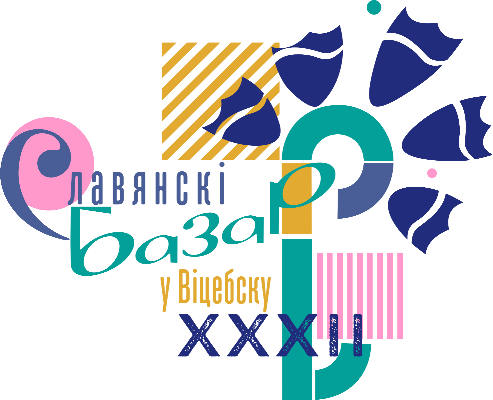 УТВЕРЖДАЮМинистр информации Республики БеларусьВ.Б.Перцов   .   .2023№ п/пФамилия, имя, отчество контактный телефонРедакция СМИ(официальное наименование), должностьДата, место рождения,гражданство Паспорт:серия, номер, кем и когда выдан,идентификационный номерДаты работы на фестивале№ п/пФамилия, имя, отчество контактный телефонРедакция СМИ(официальное наименование), должностьДата, место рождения,гражданство Паспорт:серия, номер, кем и когда выдан,идентификационный номерДаты работы на фестивале1234571.Иванов Иван Иванович+375 (   ) 000 00 0000.00.0000страна, городгражданствоСерия, номер:кем выдан:когда выдан: число.месяц.год№№00.07 – 00.07.2023